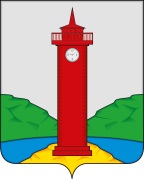 АДМИНИСТРАЦИЯ СЕЛЬСКОГО ПОСЕЛЕНИЯ КУРУМОЧ МУНИЦИПАЛЬНОГО РАЙОНА ВОЛЖСКИЙ САМАРСКОЙ ОБЛАСТИПОСТАНОВЛЕНИЕ                                   от  «09»  августа 2022  года   №  278 О внесении изменений в постановление Администрации сельского поселения Курумоч муниципального района Волжский Самарской области от 14.12.2018 г. № 531 «Об утверждении  Перечня муниципальных программ    сельского поселения Курумоч муниципального района Волжский Самарской области на  2019-2023 годы»   Руководствуясь    Федеральным  законом  Российской Федерации от 06 октября  2003 года № 131-ФЗ «Об общих принципах организации местного самоуправления в Российской Федерации», Федеральным  законом  от 7 мая 2013 года № 104-ФЗ «О внесении изменений в Бюджетный кодекс Российской Федерации и отдельные законодательные акты Российской Федерации в связи с совершенствованием бюджетного процесса», Порядком  разработки,  реализации и оценки эффективности   муниципальных программ   сельского поселения Курумоч, Уставом сельского поселения Курумоч Администрация сельского поселения Курумоч ПОСТАНОВЛЯЕТ:  1. Внести в постановление Администрации сельского поселения Курумоч муниципального района Волжский Самарской области от 14.12.2018 г. № 531 «Об утверждении Перечня муниципальных программ сельского поселения Курумоч муниципального района Волжский Самарской области на 2019-2023 годы» следующие изменения:1.1. Дополнить Перечень муниципальных программ сельского поселения Курумоч на 2023-2024 годы муниципальной программой «Формирование комфортной городской среды на 2023-2024 годы» на территории сельского поселения Курумоч муниципального района Волжский Самарской области (далее – муниципальная программа).   2. Разместить настоящее постановление на официальном сайте Администрации сельского поселения Курумоч муниципального района Волжский Самарской области sp-kurumoch.ru  в сети Интернет.  3. Постановление вступает в силу с момента опубликования.  4. Контроль за исполнением данного постановления оставляю за собой.Глава сельского поселения Курумоч                                                                муниципального района Волжский                                                                      Самарской области                                                                      И.В. ЕлизаровБатаева О.В. 8(846)3021911                                                    ПРИЛОЖЕНИЕ                                                                              УТВЕРЖДЕН                                                                      Постановлением Администрации                                                                сельского поселения    Курумоч                                                                                    муниципального  района Волжский                                                                               от  «09» августа  № 278ПЕРЕЧЕНЬмуниципальных программ   сельского поселения  Курумоч    муниципального  района  Волжский  на  2019-2023 годы№ п/пНаименование муниципальной программы  Наименование подпрограммы  муниципальной программыКоординатор (исполнитель) муниципальной программы12341.«Повышение эффективности деятельности и уровня муниципального управления Администрации сельского поселения Курумоч муниципального района Волжский  Самарской области               на 2019-2023  годы»ПОСТАНОВЛЕНИЕ № 551 от 20.12.20181. « Развитие муниципальной службы в Администрации   сельского поселения Курумоч на 2019-2023 годы» Администрация сельского поселения Курумоч                  1.«Повышение эффективности деятельности и уровня муниципального управления Администрации сельского поселения Курумоч муниципального района Волжский  Самарской области               на 2019-2023  годы»ПОСТАНОВЛЕНИЕ № 551 от 20.12.20182«Совершенствование муниципального управления  в  сельском  поселении Курумоч на  2019-2023 годы»Администрация сельского поселения Курумоч                  1.«Повышение эффективности деятельности и уровня муниципального управления Администрации сельского поселения Курумоч муниципального района Волжский  Самарской области               на 2019-2023  годы»ПОСТАНОВЛЕНИЕ № 551 от 20.12.20183.« Материально-техническое обеспечение деятельности Администрации   сельского поселения Курумоч на 2019-2023 годы»Администрация сельского поселения Курумоч                  1.«Повышение эффективности деятельности и уровня муниципального управления Администрации сельского поселения Курумоч муниципального района Волжский  Самарской области               на 2019-2023  годы»ПОСТАНОВЛЕНИЕ № 551 от 20.12.20184. «Информационное освещение деятельности Администрации   сельского поселения Курумоч на 2019-2023 годы»Администрация сельского поселения Курумоч                  1.«Повышение эффективности деятельности и уровня муниципального управления Администрации сельского поселения Курумоч муниципального района Волжский  Самарской области               на 2019-2023  годы»ПОСТАНОВЛЕНИЕ № 551 от 20.12.20185. «Информатизация деятельности Администрации   сельского поселения Курумоч на 2019-2023 годы»Администрация сельского поселения Курумоч                  2.«Управление муниципальным имуществом сельского поселения  Курумоч                 муниципального  района  Волжский    на 2019-2023 годы»ПОСТАНОВЛЕНИЕ № 546 от 18.12.2018Подпрограмма 1«Оформление   в муниципальную собственность  имущества»Администрация сельского поселения Курумоч                  2.«Управление муниципальным имуществом сельского поселения  Курумоч                 муниципального  района  Волжский    на 2019-2023 годы»ПОСТАНОВЛЕНИЕ № 546 от 18.12.2018Подпрограмма 2«Содержание и ремонт муниципального нежилого и жилищного фонда»Администрация сельского поселения Курумоч                  2.«Управление муниципальным имуществом сельского поселения  Курумоч                 муниципального  района  Волжский    на 2019-2023 годы»ПОСТАНОВЛЕНИЕ № 546 от 18.12.2018Подпрограмма 3«Генеральное планирование и землепользование»Администрация сельского поселения Курумоч                  3.«Развитие субъектов малого и среднего предпринимательства на территории сельского поселения  Курумоч                   муниципального  района  Волжский    на 2019-2023 годы»ПОСТАНОВЛЕНИЕ№ 532 от 14.12.2018Подпрограмма 1«Развитие малого и среднего предпринимательства Курумоч                   муниципального  района  Волжский    на 2019-2023 годы»Администрация сельского поселения Курумоч                    3.«Развитие субъектов малого и среднего предпринимательства на территории сельского поселения  Курумоч                   муниципального  района  Волжский    на 2019-2023 годы»ПОСТАНОВЛЕНИЕ№ 532 от 14.12.2018 Подпрограмма 2«Развитие  личного подсобного хозяйства Курумоч                   муниципального  района  Волжский    на 2019-2023  годы»Администрация сельского поселения Курумоч                    4.«Обеспечение безопасности на территории  сельского поселения  Курумоч                   муниципального  района  Волжский    на 2019-2023 годы»ПОСТАНОВЛЕНИЕ№ 539 от 17.12.2018Подпрограмма 1«Профилактика терроризма и экстремизма, минимизация  на территории сельского поселения Курумоч»Администрация сельского поселения Курумоч                                         4.«Обеспечение безопасности на территории  сельского поселения  Курумоч                   муниципального  района  Волжский    на 2019-2023 годы»ПОСТАНОВЛЕНИЕ№ 539 от 17.12.2018Подпрограмма 2«Обеспечение первичных мер пожарной безопасности в границах населенных пунктов сельского поселения Курумоч»Администрация сельского поселения Курумоч                                         4.«Обеспечение безопасности на территории  сельского поселения  Курумоч                   муниципального  района  Волжский    на 2019-2023 годы»ПОСТАНОВЛЕНИЕ№ 539 от 17.12.2018Подпрограмма 3«Предупреждение и ликвидация последствий чрезвычайных ситуаций в границах поселения»Администрация сельского поселения Курумоч                                         4.«Обеспечение безопасности на территории  сельского поселения  Курумоч                   муниципального  района  Волжский    на 2019-2023 годы»ПОСТАНОВЛЕНИЕ№ 539 от 17.12.2018Подпрограмма 4«Обеспечение безопасности людей на водных объектах, охраны их жизни и здоровья»Администрация сельского поселения Курумоч                                         4.«Обеспечение безопасности на территории  сельского поселения  Курумоч                   муниципального  района  Волжский    на 2019-2023 годы»ПОСТАНОВЛЕНИЕ№ 539 от 17.12.2018Подпрограмма 5«Обеспечение общественного порядка, создание условий для деятельности народных дружин»  Администрация сельского поселения Курумоч                                         4.«Обеспечение безопасности на территории  сельского поселения  Курумоч                   муниципального  района  Волжский    на 2019-2023 годы»ПОСТАНОВЛЕНИЕ№ 539 от 17.12.2018Подпрограмма 6«Подготовка населения в области гражданской обороны, защиты населения и территорий от чрезвычайных ситуаций на территории сельского поселения Курумоч»Администрация сельского поселения Курумоч                                         4.«Обеспечение безопасности на территории  сельского поселения  Курумоч                   муниципального  района  Волжский    на 2019-2023 годы»ПОСТАНОВЛЕНИЕ№ 539 от 17.12.2018Подпрограмма 7«Осуществление  мер по противодействию коррупции в границах поселения»Администрация сельского поселения Курумоч                                         5.«Развитие культуры на территории  сельского поселения  Курумоч                   муниципального  района  Волжский    на 2019-2023 годы»ПОСТАНОВЛЕНИЕ№ 538  от 17.12.2018Подпрограмма 1«Обеспечение жителей сельского  поселения Курумоч услугами организаций  культуры»МБУК «Центр культуры сельского поселения Курумоч» 5.«Развитие культуры на территории  сельского поселения  Курумоч                   муниципального  района  Волжский    на 2019-2023 годы»ПОСТАНОВЛЕНИЕ№ 538  от 17.12.2018Подпрограмма 2«Организация библиотечного обслуживания населения в сельском поселении Курумоч» МБУК «Центр культуры сельского поселения Курумоч» 5.«Развитие культуры на территории  сельского поселения  Курумоч                   муниципального  района  Волжский    на 2019-2023 годы»ПОСТАНОВЛЕНИЕ№ 538  от 17.12.2018Подпрограмма 3«Сохранение и эффективное использование объектов культурного наследия расположенных на территории сельского поселения Курумоч»МБУК «Центр культуры сельского поселения Курумоч» 5.«Развитие культуры на территории  сельского поселения  Курумоч                   муниципального  района  Волжский    на 2019-2023 годы»ПОСТАНОВЛЕНИЕ№ 538  от 17.12.2018Подпрограмма 4«Развитие народных художественных промыслов в сельском поселении Курумоч»МБУК «Центр культуры сельского поселения Курумоч» 6.«Молодежная политика, работа с детьми и молодежью в сельском поселении  Курумоч                   муниципального  района  Волжский    на 2019-2023 годы»ПОСТАНОВЛЕНИЕ № 535 от 14.12.2018-МБУ «Сельское поселение Курумоч» 7.«Развитие физической культуры, школьного  спорта и массового спорта на территории  сельского поселения  Курумоч                   муниципального  района  Волжский    на 2019-2023 годы»ПОСТАНОВЛЕНИЕ№ 536 от 14.12.2018-8.«Развитие автомобильных дорог местного значения в границах населенных пунктов сельского поселения Курумоч на 2019-2023 годы»ПОСТАНОВЛЕНИЕ    № 550 от 20.12.20181.«Паспортизация автомобильных дорог местного значения в границах сельского поселения»Администрация сельского поселения Курумоч                  8.«Развитие автомобильных дорог местного значения в границах населенных пунктов сельского поселения Курумоч на 2019-2023 годы»ПОСТАНОВЛЕНИЕ    № 550 от 20.12.20182.«Осуществление дорожной деятельности в отношении автомобильных дорог местного значения в границах населённых пунктов  сельского поселения Курумоч»Администрация сельского поселения Курумоч                  8.«Развитие автомобильных дорог местного значения в границах населенных пунктов сельского поселения Курумоч на 2019-2023 годы»ПОСТАНОВЛЕНИЕ    № 550 от 20.12.20183«Повышение безопасности дорожного движения на территории сельского поселения КурумочАдминистрация сельского поселения Курумоч                  9. Муниципальная программа«Благоустройство  территории сельского поселения Курумоч на 2019-2023 годы»ПОСТАНОВЛЕНИЕ             № 548 от 20.12.2018Подпрограмма 1«Организация уличного освещения»МБУ «Сельское поселение Курумоч»  9. Муниципальная программа«Благоустройство  территории сельского поселения Курумоч на 2019-2023 годы»ПОСТАНОВЛЕНИЕ             № 548 от 20.12.2018Подпрограмма 2«Организация  системы комплексного  благоустройства и озеленения»МБУ «Сельское поселение Курумоч»  9. Муниципальная программа«Благоустройство  территории сельского поселения Курумоч на 2019-2023 годы»ПОСТАНОВЛЕНИЕ             № 548 от 20.12.2018Подпрограмма 3«Содержание мест захоронений»МБУ «Сельское поселение Курумоч»  9. Муниципальная программа«Благоустройство  территории сельского поселения Курумоч на 2019-2023 годы»ПОСТАНОВЛЕНИЕ             № 548 от 20.12.2018Подпрограмма 4«Организация обустройства мест массового отдыха населения сельского поселения» МБУ «Сельское поселение Курумоч»  9. Муниципальная программа«Благоустройство  территории сельского поселения Курумоч на 2019-2023 годы»ПОСТАНОВЛЕНИЕ             № 548 от 20.12.2018Подпрограмма 5«Прочие мероприятия по благоустройству»(Сбор и вывоз тбо, дератизация, дезинфекция, расчистка свалок,  содержание детских площадок, парковок)МБУ «Сельское поселение Курумоч»  10«Поддержка социально –ориентированных  некоммерческих организаций на территории сельского поселения Курумоч» 	-Администрация сельского поселения Курумоч                  11«Формирование комфортной городской среды на 2023-2024 годы» на территории сельского поселения КурумочПОСТАНОВЛЕНИЕ№ 276 от 09.08.2022-Администрация сельского поселения Курумоч                  